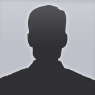 (Name)(Address) (Telephone)                         (Email) ABOUT MESKILLSWORKPERSONAL(Name)      (Position)EXPERIENCEEDUCATIONAchievements